NAGYKOVÁCSI NAGYKÖZSÉG ÖNKORMÁNYZATÜGYRENDI, ÖSSZEFÉRHETETLENSÉGI, JOGI ÉS KÜLSŐ KAPCSOLATOK BIZOTTSÁGELNÖKEMEGHÍVÓ Nagykovácsi Nagyközség ÖnkormányzatánakÜgyrendi, összeférhetetlenségi, jogi és külső kapcsolatok bizottságiüléséreAz ülés helye: 		Öregiskola Közösségi Ház és KönyvtárIdőpontja: 		2017. szeptember 20. (szerda) 8 óra Napirend: Nyílt ülés:Nagykovácsi Nagyközség Önkormányzatának 2017. évi költségvetéséről szóló 3/2017. (II. 27.) önkormányzati rendeletének 3. sz. módosítása E – 102Előterjesztő: Kiszelné Mohos Katalin polgármesterElőadó: Perlaki Zoltán pénzügyi osztályvezetőTárgyalja: PB, ÜBDöntés a köztemetőről és a temetkezés rendjéről szóló 6/2009. (II. 23.) önkormányzati rendelet felülvizsgálatáról és a meg nem váltott temetési helyek lezárásáról E – 92Előterjesztő: Kiszelné Mohos Katalin polgármesterElőadó: dr Halmosi-Rokaj Odett aljegyzőTárgyalja: PB, ÜBA környezetvédelemről szóló rendelet megalkotása E – 101Előterjesztő: Kiszelné Mohos Katalin polgármesterElőadó: dr Halmosi-Rokaj Odett aljegyzőTárgyalja: ÜBRendeletalkotás a hivatali helyiségen kívül és hivatali munkaidőn kívül történő házasságkötés szabályairól és díjairól E – 98Előterjesztő: Kiszelné Mohos Katalin polgármesterElőadó: Grégerné Papp Ildikó osztályvezetőTárgyalja: ÜBNagykovácsi Nagyközség területén súlykorlátozáshoz kötött behajtás rendjéről szóló 16/2016. (IX. 23.) számú rendelet módosítása E – 97Előterjesztő: Kiszelné Mohos Katalin polgármesterElőadó: Grégerné Papp Ildikó osztályvezetőTárgyalja: ÜBDöntés Nagykovácsi Nagyközség Önkormányzat Képviselő-testületének a gyermekintézményekben fizetendő étkezési térítési díjakról szóló önkormányzati rendeletéről E – 100Előterjesztő: Kiszelné Mohos Katalin polgármesterElőadó: Perlaki Zoltán pénzügyi osztályvezetőTárgyalja: PB, ÜBDöntés a 91/2017. (VI. 13.) számú határozat módosításáról E – 109Előterjesztő: Kiszelné Mohos Katalin polgármesterElőadó: dr. Halmosi-Rokaj Odett aljegyzőTárgyalja: PB, ÜBZárt ülés:Döntés ügyvédi megbízási szerződés jóváhagyásáról E – 110Előterjesztő: Kiszelné Mohos Katalin polgármesterElőadó: dr. Halmosi-Rokaj Odett aljegyzőTárgyalja: PB, ÜBNagykovácsi, 2017. szeptember 14.Bánóczi Margit sk.  bizottsági elnök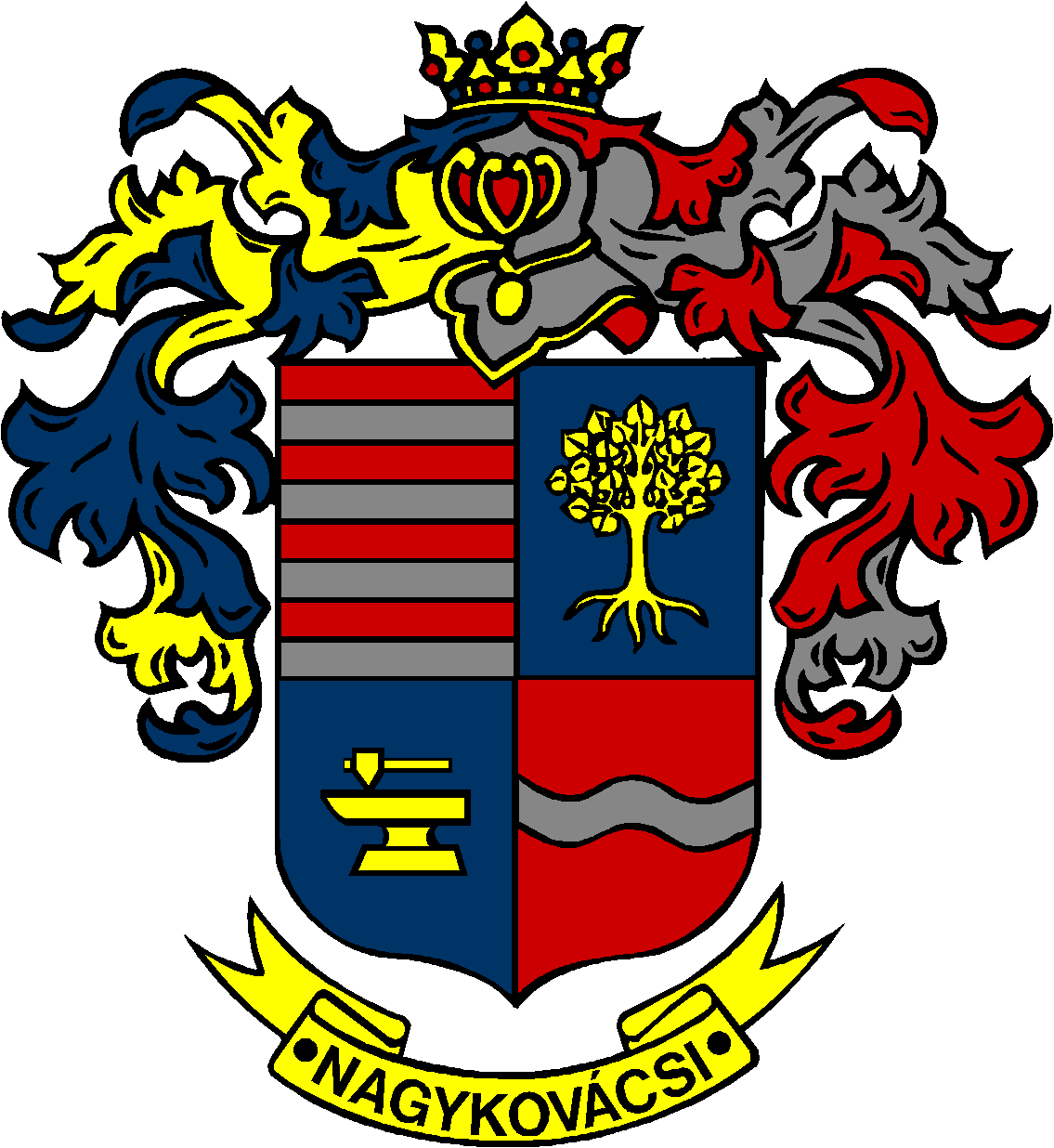 